FORMULARZ ZGŁOSZENIOWYKonkurs Badacze KMO realizowany w ramach Programu „Klub Młodego Odkrywcy 2019-20” jest współfinansowany przez Polsko-Amerykańską Fundację Wolności.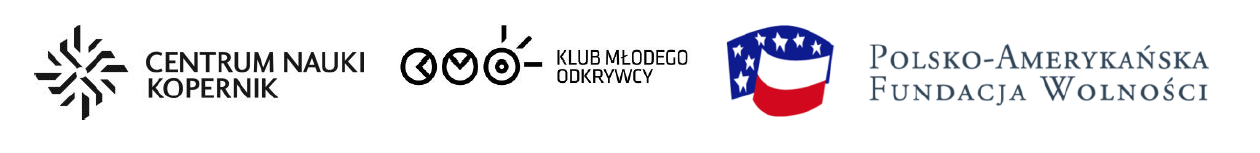 INFORMACJE PODSTAWOWE*Imię i nazwisko Opiekuna KMO: ……………………………………………….………………………Nazwa Klubu Młodego Odkrywcy: ……………………………………………………………………Adres e-mail: …………………………………………………………….……………………………........Telefon kontaktowy: ………………………………………………………………………………………**Nazwa placówki/instytucji: ………………………………...…………….……………………………**Adres placówki/instytucji: ………………………………………………………….…………………..***Skład zespołu projektowego: ………………………………………………………………………...*Osoba występująca o grant i odpowiedzialna za przeprowadzenie projektu**Placówka przy której działa KMO i która otrzyma nagrodę rzeczową. ***Jeśli projekt realizowany jest w zespole. Konieczne jest wskazanie podziału obowiązków pomiędzy poszczególne osobyCEL PROJEKTUCzego nauczycie się w trakcie realizacji badania?UZASADNIENIE WYBORU TEMATUCo zainspirowało Was do podjęcia tego tematu?OPIS PROJEKTU ORAZ HARMONOGRAM DZIAŁAŃOpis poszczególnych etapów projektu w tym pytanie badawcze, na które szukacie odpowiedzi. Informacje o planowanej metodyce działań oraz źródłach które zostały wykorzystane do zaplanowania projektu. W jaki sposób podsumujecie i zaprezentujecie wyniki badań?GRUPA DOCELOWAW jakim wieku będą uczniowie realizujący projekt? Czy uczniowie brali udział w planowaniu projektu, czy jest to inicjatywa Opiekuna KMO? PLAN POZYSKANIA INNYCH KMO DO PROJEKTUW jaki sposób zaprosicie inne kluby do współpracy przy realizacji projektu? Ile klubowiczów weźmie udział w projekcie?BUDŻET PROJEKTU